Stagione Sportiva 2023/2024Comunicato Ufficiale N° 253 del 30/05/2024SOMMARIOSOMMARIO	1COMUNICAZIONI DELLA F.I.G.C.	1COMUNICAZIONI DELLA L.N.D.	1COMUNICAZIONI DEL COMITATO REGIONALE	1COMUNICAZIONI DELLA F.I.G.C.COMUNICAZIONI DELLA L.N.D.C.U. n. 403 del 28.05.2024 LNDSi pubblica in allegato il CU n. 222/A della F.I.G.C. inerente il preavviso di decadenza affiliazione delle Società inattive della stagione sportiva 2023/2024.COMUNICAZIONI DEL COMITATO REGIONALEINDIRIZZO E-MAIL COMITATO REGIONALE MARCHESi comunica che l’indirizzo e-mail del Comitato Regionale Marche è variato in:cr.marche01@lnd.itAUTORIZZAZIONE TORNEIIl Comitato Regionale Marche ha autorizzato l’effettuazione dei sottonotati Tornei organizzati dalle Società sportive, approvandone i regolamenti:TORNEI L.N.D.Denominazione Torneo: 	1° MEMORIAL MAURIZIO PANETTIPeriodo di svolgimento:	08.06.2024Categoria:	Under 19 JunioresOrganizzazione:	A.S.D. SASSOFERRATO GENGADenominazione Torneo: 	TORNEO FESTA DELLO SPORTPeriodo di svolgimento:	08.06.2024Categoria:	Calcio FemminileOrganizzazione:	A.S.D. ANCONA RESPECT 2001Modifiche al programma gare del 01/06/2024SPAREGGIO VINECENTI PLAY OFF SECONDA CATEGORIACausa evento luttuoso e visti gli accordi societari la gara VIRIDISSIMA APECCHIO/C.S.I.DELFINO FANO è posticipata a domenica 02.06.2024 ore 16,30.Pubblicato in Ancona ed affisso all’albo del Comitato Regionale Marche il 30/05/2024.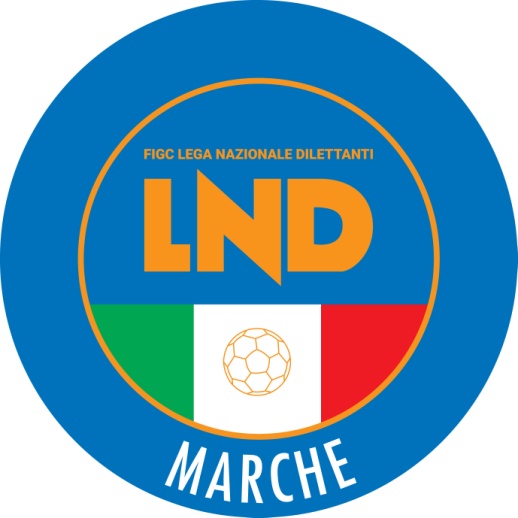 Federazione Italiana Giuoco CalcioLega Nazionale DilettantiCOMITATO REGIONALE MARCHEVia Schiavoni, snc - 60131 ANCONACENTRALINO: 071 285601 - FAX: 071 28560403sito internet: www.figcmarche.it                         e-mail: cr.marche01@lnd.itpec: marche@pec.figcmarche.it  Il Segretario(Angelo Castellana)Il Presidente(Ivo Panichi)